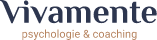 Begeleidend Schrijven – Luisterkind Methode voor Volwassenen 
Ik heb de opleiding Luisterkind Werker gevolgd bij Diana Hendriks. Ik heb deze Luisterkind methode geïntegreerd in mijn praktijk. 
Hieronder heb ik een aantal punten belicht, die duidelijkheid geven over de Luisterkind Methode en wat er wel en  niet mogelijk is bij een Luisterkind-afstemming
Ik wil je vragen deze te lezen, zodat je van daaruit de keuze hebt of je wel of geen afstemming aanvraagt.Ik ben een tussenpersoon, geen tovenaarEen Luisterkind-afstemming verhelpt niet standaard alle ‘problemen’ die er spelen. Ik ben het medium die uitwerkt wat jij of de spirits willen vertellen. Ik stel me open en probeer zo duidelijk te krijgen waar de struikelblokken zich bevinden.
Tijdens de Luisterkind-afstemming kijk ik ook naar oplossingen die direct samen met jou door te voeren zijn, stuur ik ongewenste entiteiten door naar het licht, werk ik (waar nodig) met een stukje regressie en zal ik alles inzetten wat mogelijk is, om daar te komen waar we naartoe willen. Het zal per Luisterkind-afstemming kunnen verschillen.  Het is namelijk jijzelf die bepaalt dat het veranderen wil, niet ik.Iedere afstemming is anders
Daarnaast bepaal jij op zielsniveau (dus niet bewust) helemaal zelf hoe je wilt communiceren. Soms komt er alleen maar geschreven tekst, andere keren laat je me beelden zien die ik in tekst vertaal, andere keer ben ik volledig in gesprek met vragen over en weer.Iedere afstemming opnieuw laat ik het open op welke manier er gecommuniceerd wordt.Jouw innerlijke stuk bepaalt wat aandacht magDe vragen die je hebt neem ik uiteraard mee, maar garandeer nooit dat ze allemaal beantwoord worden. Je geeft op onbewust niveau namelijk zelf aan wat er besproken mag worden, wat bovenaan het lijstje staat wat aandacht mag, ook al staan er hele andere vraagstellingen van jou zelf op papier.Houd daar rekening mee. Ik stel altijd wel de vragen die er zijn, en daar wordt wel of niet op gereageerd. Het kan zijn dat je eerst een ander onderwerp ter sprake brengt. Zodra dat aansluitend aandacht en energie heeft gekregen kan het zijn dat het volgende onderwerp pas aan de orde is.  Ook al staat dat onderwerp bij jou wellicht wel op de eerste plaats.
Bespaar jezelf een teleurstellingNogmaals; het is niet gezegd dat problemen direct verholpen zijn. Er wordt in de afstemming vaak aansluitend inspanning van jou gevraagd. Sta hier ook voor open en wil er ook aan werken. Als je dat niet wilt of de boodschappen van je innerlijk Jij of de spirits niet wilt horen, doe dan geen Luisterkind-afstemming. Dat bespaart je op voorhand een teleurstelling.Sta er voor open, ga er mee aan de slag en geef het tijd
Met een aanvraag voor een Luisterkind-afstemming geef je aan dat je open staat voor de berichten die er komen. 
Geef het aansluitend de tijd. Veranderingen kunnen gewoon niet altijd van de een op de andere dag plaatsvinden en vragen vaak een langere adem en inzet.Soms zie je per direct een verandering, die aansluitend weer wegzakt. Door er aandacht aan te blijven geven kan het weer vormen. Durf ook in tijd en aandacht te investeren.RespectvolWees bewust dat ik met de Luisterkind Methode een dieper liggende laag van jou betreed. Een laag wat je vaak zelf niet zo makkelijk verbaal had kunnen of durven zeggen, maar wat wel in je zit en wellicht al een paar keer bij je aangetikt heeft.
Ik ben er voor om te vertalen naar jou waar je ‘mee zit’,  zodat jij er verder mee kunt.Hoe gaat het in zijn werk?Ik stem me af op de persoon voor wie de afstemming is aangevraagd en geef de persoon de gelegenheid om via schrift te zeggen wat er gaande is in zijn/ haar leven. Dit gebeurt op afstand.  De persoon is niet in mijn praktijk aanwezig.Tijdens deze Luisterkind-afstemming kan de persoon zelf aan het woord komen, kunnen de spirits die in de buurt van de persoon aanwezig zijn aan het woord komen of krijg ik zelf duidelijk woorden en beelden binnen, die ik omzet in woorden op papier.Tijdens deze afstemming kan ik vragen stellen. De persoon (volwassenen zelf of spirit) vertelt aansluitend wat er verteld mag en kan worden. De vragen die ik stel worden wel vaak beantwoord, maar dat ligt vaak ook wel aan de aard van de vragen.Bij volwassenen wordt vaak de lijn hoe ze in het leven staan en hoe ze een kentering kunnen maken waardoor ze verder kunnen, wel duidelijk. Dit kan op diverse vlakken zijn: werk, relatie, gezin, gezondheid, groei, wonen etc.
Ik stuur aansluitend de Luisterkind-afstemming via de e-mail naar je toe.De afstemmingen gaan op volgorde van binnenkomst van betaling, vragen en foto.Wat kun je uitsluiten
1. Ook al ben ik psycholoog, in de afstemming zal ik me niet als zodanig opstellen. 
2. Ik voorkom of verhelp geen ziektes of aangeboren afwijkingen van welke aard dan ook.3. Tijdens de afstemming wordt nooit je Zielendoel duidelijk. Je weet het zelf wel, maar zal het nooit met mij delen.4. Ik voorspel nooit echtscheidingen, huwelijken, zwangerschappen of ziektebeelden/overlijden.5. Vermeld zoveel mogelijk informatie op voorhand, zodat ik zo gericht mogelijk de afstemming in kan gaan. Ik maak er geen raadspelletje van, maar wil bovenhalen wat de problemen zijn. Met genoeg informatie kan ik meer gerichte stappen zetten. 

6. Ik doe de Luisterkind afstemming alleen voor jou of je kind. Voor de afstemming op je kind is er een aparte bijlage. Ik doe geen afstemming voor anderen (bijvoorbeeld vriendin, man, collega, etc.) zonder hun toestemming.ExtraIk ben ten aller tijden in de mogelijkheid om een afstemming te weigeren, zonder opgave van reden.Ik ben in de gelegenheid om een ander tijdspad aan te geven, zonder opgave van reden. Uiteraard probeer ik altijd wel de afstemmingen binnen twee weken te realiseren.Wat is er nodig om een afstemming aan te vragenVoor een afstemming mag je me een foto per mail opsturen waar je alleen op staat. Dit emailadres is: Luisterkind@Vivamente.nlBij deze foto graag voor- achternaam en leeftijd vermelden.Ook verneem ik graag hoe de gezinssituatie is; gescheiden, alleenstaand, getrouwd, kinderen etc etc.Kosten voor de afstemming bedraagt €85 (incl. BTW). Dit bedrag mag vooraf overgemaakt worden op IBAN NL15RABO0336527705 t.n.v. Praktijk voor Psychologie o.v.v. Luisterkind (jouw naam). Zodra alles binnen is, zal de afstemming binnen twee weken klaar zijn, tenzij vooraf anders vermeld. De afstemming en factuur (voor je administratie) zal per mail aan je gestuurd worden. 
Wellicht ten overvloedeIk ben de eerste opstap naar verbetering van het welzijn van jou. De vervolgstappen zijn aan jou/jullie. Soms kan hier professionele hulp bij nodig zijn.Ik leg de verantwoording voor eventuele vervolgstappen dan ook bij jou.Wees duidelijk en helder en bereid om datgene te horen wat jouw innerlijke op dat moment het meest belangrijk vindt. Los van je eigen verwachtingen in het hier en nu.
Reacties:Ik werk vanuit liefde en zuiverheid en probeer dat ook in ons (mail)contact te bewerkstelligen.Groet,Jeantine Harthoorn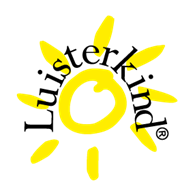 